KARADENİZ TEKNİK ÜNİVERSİTESİEDEBİYAT FAKÜLTESİ SOSYOLOJİ BÖLÜMÜBİTİRME TEZİ YAZIM KILAVUZU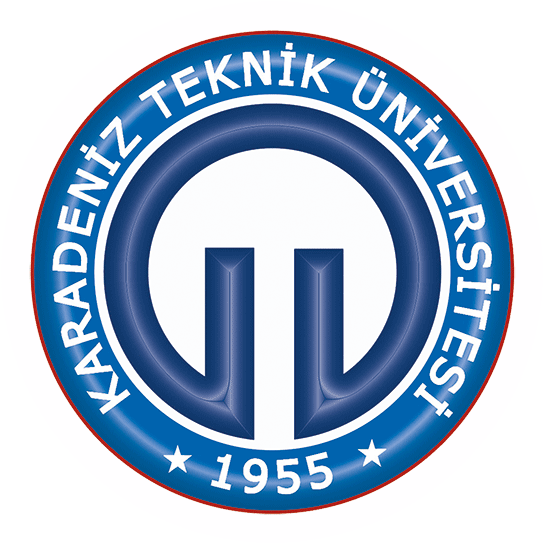 Mart 20171. Amaç ve Kapsam…………………2. Sayfa Yapısı ve Yazım Kuralları…..2.1. Kullanılacak Kâğıdın Niteliği2.2. Genel Kurallar…2.3. Satır ve Paragraf Aralıkları2.4. Sayfaların Numaralandırılması2.5. Bölüm ve Alt Bölümler2.6. Bölüm ve Alt Bölümlerin Numaralandırılması..2.7. Simgeler ve Kısaltmalar..2.8. Resimleri Tanımlama2.9. Resimlerin Yerleştirilmesi…2.10. Resimlerin Numaralandırılması…2.11. Resimlemelerin Açıklaması2.12. Resimlemelere Yapılacak Değinmeler…3. Sayfaların Düzenlenmesi3.1. Dış Kapak3.2. İlk ve Son Kapak3.3. İç Kapak Sayfası3.4. Kabul ve Onay Sayfası3.5. Özet Sayfası3.6. Teşekkür Sayfası3.7. İçindekiler Sayfası..3.8. Çizelge ve Şekillerin Liste Sayfası3.9. Simgeler ve Kısaltmalar Sayfası3.10. Tez Metni3.10.1. Giriş3.10.2. Ana Metin3.10.3. Tartışma3.10.4. Sonuç ve Öneriler3.11. Ekler3.12. Özgeçmiş4. Atıf Usulleri ve Kaynakça4.1. Dipnot İle Kaynak Gösterme4.2. Metin İçinde Yazarın Soyadına Göre Kaynak Gösterme4.3. Alıntılar..4.4. Kaynaklar…	4.4.1 Genel Kurallar	4.4.2. Kaynaklar Listesinde Kaynak Gösterme	4.4.3. Kaynak Gösterme Örnekleri5. Ekler.Ek-1. Bitirme tezi için dış kapak örneğiEk-2. Bitirme tezi için iç kapak örneğiEk-3. Kenar boşlukları ve sayfa düzeniEk-4. Kabul ve onay sayfası örneğiEk-5. Teşekkür sayfası örneğiEk-6. Özet sayfası örneğiEk-7. İçindekiler sayfası örneğiEk-8. Çizelge ve şekillerin liste sayfası örneğiEk-9. Simgeler ve kısaltmalar sayfası örneğiEk-10. Özgeçmiş sayfası örneği1. Amaç ve KapsamBu yazım kılavuzunun amacı mezuniyet aşamasındaki öğrencilerin hazırlayacakları Bitirme Ödevi, Bitirme Projesi, Seminer Ödevi ve Tez çalışmalarında uymaları gereken genel düzen ve yazım kurallarını belirtmektir.2. Sayfa Yapısı ve Yazım Kuralları2.1. Kullanılacak Kâğıdın NiteliğiTezler, A4 standardında ve 80 gram birinci hamur beyaz kâğıda yazılmalıdır.  2.2. Genel KurallarTezle, bilgisayar kullanılarak yazılmalıdır. Tezin tamamı kâğıdın tek yüzü kullanılarak yazılmalıdır. Tezin başlangıcından GİRİŞ kısmına kadar olan kısım Romen(I, II, III..vb) rakamıyla numaralandırılmalıdır. GİRİŞ kısmından sonra numaralandırmalar doğal sayılarla(1.2.3…vb.) yapılmalıdır. 2.3. Tez yazımında Times New Roman (12) yazı karakteri ve puntosu kullanılmalıdır. Ancak dipnot yazımında, 10 punto, geniş ve/veya uzun çizelgelerde kolayca okunabilmesi şartıyla daha küçük puntolar da (en küçük 8 punto) kullanılabilir. Çizelge içleri yazılırken en fazla 12, en az 8 punto kullanılabilir. Bu değerlerin dışındaki yazı puntoları kullanılmamalıdır. Paragraflar arasındaki geçişte 1.5 (18 nk) satır aralığı boşluk bırakılmalıdır. Paragrafların 1 tab (1 cm) içerden içeriden başlaması gerekir. Tez metninde yazımda 1.5 satır aralığı kullanılmalıdır. Bölüm başlıkları ve alt bölüm başlıkları ile bunları izleyen ilk paragraf arasında ve alt bölüm başlıkları öncesinde 1.5 satır aralığı boşluk bırakılmalıdır. Sayfa numaraları, 10 punto ile yazılmalıdır. Özet, Teşekkür, İçindekiler, Çizelgelerin Listesi, Simgeler ve Kısaltmalar gibi tezin ön sayfaları romen rakamları ile, GİRİŞ bölümü ile ÖZGEÇMİŞ arasında yer alan tez metni ise, “1,2,3…” şeklinde sayılarla numaralandırılmalıdır. Kapak, Kabul/Onay sayfalarına sayfa numarası verilmemelidir. Sayfa numaralarının önünde ve arkasında ayraç ve çizgi gibi işaretler kullanılmamalıdır.Bölüm ve Alt Bölümler Bölüm ve Alt Bölümlerin NumaralandırılmasıTezlerde ana bölümler 1,2,3…ile numaralandırılır. Örneğin; 1.1., birinci bölümün birinci alt bölümü; 1.1.1., birinci bölümün birinci alt bölümünün birinci alt bölümü anlamına gelir. Simgeler ve KısaltmalarTezde kullanılan simgeler ve kısaltmalar alt alta yazılmalıdır. Tanım ve açıklamaların sol baş tarafı aynı hizada yer almalıdır. Yapılan kısaltmalar ve simgeler SİMGELER VE KISALTMALAR bölümünde, alfabetik sıraya göre küçük harflerle, kurum adı gibi kısaltmalar büyük harflerle yazılmalıdır.   Resimlemeleri TanımlamaTez içerisinde kullanılacak çizelge ve tablolar “Çizelge”, fotoğraflar, görüntülü bilgisayar çıktıları vb. “Resim”, grafik, histogram, akış şeması, organizasyon şeması vb. “Şekil” olarak tanımlanır.  Resimlerin YerleştirilmesiYarım sayfa veya daha az yer kaplayan resimlere metin içinde yer verilmelidir. Yarım sayfadan fazla yer kaplayan şekil, resim ya da çizelgeler ise ayrı bir sayfada verilebilir. İki veya daha çok resimleme aynı sayfada bulunabilir. Yerleştirilmelerinde, sayfa kenarında bulunması gereken boşluklardan kesinlikle taşmamalı ve sol kenara yaslanmalıdır. Taşma durumunda olan resimler/şekiller küçültülmeli ya da EKLER başlığı altında yer verilmelidir. Bütün resimler her ana bölüm içinde birbirinden bağımsız olarak ayrı ayrı numaralandırılmalıdır. Örneğin birinci bölüm için Çizelge, 1.1., Şekil, 1.2,  şeklinde, ikinci bölüm için Çizelge 1.1., Şekil 1.2., şeklinde olmalıdır.Resim ve şekillerin açıklamaları alta yazılmalı, açıklama bitimine nokta konulmamalıdır. Açıklamaların alt satırlara devam etmesi durumunda, ikinci ve diğer satırlar resimleme kelimesi (şekil, çizelge) bitiminden hizalanmalıdır. Resimlemelere yapılacak değinmelerde, resimleme aynı sayfada veya daha sonraki sayfada ter alıyorsa; değinme, aşağıdaki örneklerden birine uygun olarak yapılmalıdır.Tezin herhangi bir sayfasında, daha önceki sayfalarda yer alan ve daha önce değinilmiş şekil, resim ve tabloya yeniden değinmek gerekiyorsa; parantez içinde “Bakınız” anlamına gelen (Bkz) kısaltması kullanılmalıdır. Örnekler: (Bkz. Şekil 1.4, Bkz. Tablo 2.4)Sayfaların DüzenlenmesiTez ana hatlarıyla;1. Özel sayfalar2. Tez metni3. Kaynaklar, özgeçmiş ve ekler kısmından oluşur.Tezde, ilk sayfa (içindekiler, kısaltmalar, tablo, önsöz, bölüm numaraları, yararlanılan kaynaklar, ekler, özgeçmiş) dışındaki tüm sayfalarda, ilgili sayfanın sol kenarından ve üst kısmından 3 cm, diğer kenarlarından 2,5 cm boşluk bırakılmalıdır. Dipnotlar varsa, bu sınırlar içinde kalmalıdır. Tüm ilk sayfalarda yer alacak başlıklar sayfa üst kenarından 5 cm aşağıda başlanır ve devamında 1,5 satır aralık bırakılarak metne geçilir. Tez metni, metin sol ve sağ sınırlarına göre hizalanır. Şekil 1’de ilk sayfa niteliğinde olmayan tez sayfalarının ölçüleri yer almaktadır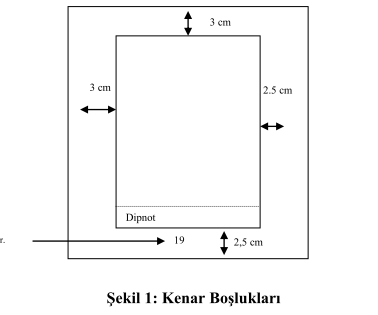 Metin TürüÖzelliklerÖrnekÖzel Sayfa BaşlığıBüyük harf, koyu, 12 punto veortalanmışÖZETTEŞEKKÜRÖZGEÇMİŞBirinci derece bölüm başlıklarıBüyük harf, koyu ve 14 puntoGİRİŞİkinci derece alt bölüm başlıklarıHer sözcüğün ilk harfi büyük,Tamamı koyu ve 12 punto(Varsa “ve”, “veya”, “ile” gibiBağlaçlar küçük harfle yazılır) 1.1. Modern ve Post Modern Düşünürlerin Küreselleşme TanımlarıÜçüncü derece alt bölüm başlıklarıYalnızca birinci sözcüğün ilk harfi büyük, tamamı koyu ve 12 punto3.1.1. M. Castells düşüncesinde küreselleşme kavramıDördüncü derece alt bölüm başlıklarıYalnızca birinci sözcüğün ilk harfi büyük, tamamı koyu ve 12 punto4.1.1.1. Küresel ağ hareketlerinin değerlendirilmesiŞekil, resim ve çizelge alt yazısıŞekil, resim ve çizelge alt yazısıYalnızca ilk sözcüğün ilk harfi büyük, tek satır aralığı ve 12 puntoŞekil 2.1. Katılımcıların demografik özellikleriÖrneklerÖncelikle katılımcıların demografik özellikleriyle ilgili soru formu oluşturuldu (Şekil 2.5).Görüşme yapılan alan (Resim 3.1) oldukça kalabalıktı.Tablo 2.4’e göre….Anket sonuçları istatistiksel olarak değerlendirilmiştir(Tablo 3.2).